Kraków, 4 grudnia 2017 r.Zaproszenie do składania ofert zwane dalej „Zaproszeniem” lub „Z” Nazwa (firma) oraz adres Zamawiającego.Uniwersytet Jagielloński, ul. Gołębia 24, 31-007 Kraków.Jednostka prowadząca sprawę:Dział Zamówień Publicznych UJ, ul. Straszewskiego25/2, 31-007 Kraków;tel. +4812-663-39-03; faks lub +4812-663-39-14;	e-mail: bzp@uj.edu.pl strona internetowa: www.uj.edu.plmiejsce publikacji ogłoszeń i informacji:http://www.przetargi.uj.edu.pl/zaproszenia-oferty-naukaTryb udzielenia zamówienia.Postępowanie o udzielenie zamówienia z dziedziny nauki prowadzone jest w trybie procedury ogłoszenia zaproszenia do złożenia ofert w oparciu o art. 4d ust. 1 pkt. 1 ustawy z dnia 29 stycznia 2004 r. Prawo zamówień publicznych (tj. Dz. U. z 2017 r., poz. 1579 z późn. zm.) oraz art. 30a – 30d ustawy z dnia 30 kwietnia 2010 r. o zasadach finansowania nauki (tj. z Dz. U. z 2014 r., poz. 1620 z pózn. zm.) oraz ustawy z dnia 23 kwietnia 1964 r. – Kodeks cywilny (tj. Dz. U. 2017 poz. 459 z późn. zm.).Do czynności podejmowanych przez Podmiot zamawiający, zwany dalej Zamawiającym i Podmiot zainteresowany, zwany dalej Wykonawcą, w postępowaniu o udzielenie zamówienia stosuje się zapisy przedstawione w niniejszym Zaproszeniu. Opis przedmiotu zamówienia.Przedmiotem zamówienia jest zaprojektowanie oraz dostawa elementów próżniowych linii diagnostycznej wraz z silnikami i kontrolerami ruchu dla synchrotronu SOLARIS. Zakres zamówienia obejmuje również dostawę, wyładunek i wniesienie oraz usuwanie wad, naprawę urządzenia i jego elementów w okresie gwarancji. Szczegółowy opis przedmiotu zamówienia zawiera Załącznik nr 1 do niniejszego Zaproszenia.Wykonawca musi zapewnić dostawę przedmiotu zamówienia w terminie: do 25 tygodni licząc od dnia zawarcia umowy. Szczegółowe warunki i terminy realizacji dostawy zawiera wzór umowy.Wykonawca musi zaoferować przedmiot Umowy objęty rękojmią wykonawcy przez okres co najmniej 12 miesięcy od dnia dostawy. Szczegółowe zasady realizacji uprawnień z tytułu rękojmi zawiera wzór umowy.Wykonawca musi zaoferować przedmiot zamówienia zgodny z wszystkimi wymogami Zamawiającego określonymi w Zaproszeniu.Oznaczenie przedmiotu zamówienia według kodu Wspólnego Słownika Zamówień CPV: 38540000-2 Maszyny i aparatura badawcza i pomiarowa.Informacja o sposobie porozumiewania się Zamawiającego z Wykonawcami oraz przekazywania oświadczeń i dokumentów, a także wskazanie osób uprawnionych do porozumiewania się z Wykonawcami.Dopuszcza się możliwość porozumiewania się w formie pisemnej lub drogą elektroniczną. Wykonawcy mogą przedstawiać Zamawiającemu propozycje zmian warunków realizacji zamówienia, zarówno dotyczące wymagań technicznych zawartych w opisie przedmiotu zamówienia, jak i warunków umowy. Wnioski Wykonawców w tej sprawie powinny być dostarczone w odpowiednim czasie przed terminem złożenia ofert, tak aby Zamawiający mógł udzielić odpowiedzi przed upływem tego terminu. Zamawiającemu na udzielenie odpowiedzi. W przypadku przedstawienie przez Wykonawców uwag wraz ze złożoną ofertą lub później (np. w trakcie przygotowywania umowy do podpisu) Zamawiający może odmówić ich analizy lub akceptacji. Zaleca się porozumiewanie drogą elektroniczną na adres poczty email bzp@uj.edu.pl Jeżeli Zamawiający lub Wykonawca przekazują jakiekolwiek dokumenty lub informacje drogą elektroniczną, każda ze stron na żądanie drugiej niezwłocznie potwierdza fakt ich otrzymania.Przed złożeniem ofert Wykonawcy mogą przesyłać Zamawiającemu uwagi, co do treści niniejszego Zaproszenia. W uzasadnionych przypadkach Zamawiający uwzględniając przesłane uwagi, może dokonać zmiany treści niniejszego Zaproszenia oraz odpowiednio wydłużyć termin składania ofert. Do porozumiewania się z Wykonawcami upoważniony jest:w zakresie formalnym i merytorycznym – Alicja Rajczyk, tel. +4812 663 10 68; faks + +4812-663-39-14;	e-mail: alicja.rajczyk@uj.edu.plOpis sposobu przygotowywania ofert.Każdy Wykonawca może złożyć tylko jedną ofertę obejmującą całość przedmiotu zamówienia.Ofertę należy złożyć według wzoru zamieszczonego poniżej lub złożyć ofertę odpowiadającą treści wzoru wraz z następującymi załącznikami:Załącznik nr 1 - oświadczenie o braku zachodzenia przesłanek skutkujących odrzuceniem oferty.Załącznik nr 2 – kalkulacja ceny ryczałtowej oferty zawierająca ceny jednostkowe poszczególnych elementów przedmiotu zamówienia.Załącznik nr 3 – Wykaz dostaw potwierdzający, iż Wykonawca ma doświadczenie 
w dostawie elementów próżniowych linii diagnostycznej dla potrzeb laboratoriów badawczych takich jak synchrotrony, zderzacze cząstek elementarnych lub lasery na wolnych elektronach. Wykonawca zobowiązany jest udowodnić, iż w ciągu ostatnich 3 lat licząc wstecz od terminu składania ofert zrealizował, co najmniej jedno zamówienie na zaprojektowanie i dostawę komór próżniowych pracujących w warunkach ultra high vacuum o wartości minimum równoważnej 90 000 euro netto.Załącznik nr 4 - kopia certyfikatu potwierdzającego, iż Wykonawca posiada wprowadzony i utrzymywany System Kontroli Jakości zgodny ze standardem ISO 9001:2008 w zakresie produkcji komponentów Ultra Wysokiej Próżni (z ang, Ultra High Vacuum).Załącznik nr 5 - oświadczenie o akceptacji wzoru umowy zamieszczonego w Zaproszeniu.Załącznik nr 6 - pełnomocnictwo w przypadku podpisania oferty przez pełnomocnika.Załącznik nr 7 – wstępny opis projektu pozwalający na określenie następujących parametrów projektowanej linii:maksymalne rozmiary elementów linii, materiały, z których mają być zbudowane komponenty, określenie orientacji osi oraz zakresów ruchu poszczególnych elementów, docelowy poziom ciśnienia wewnątrz komór oraz opis komponentu odpowiedzialnego za absorbcję promieniowania X ze światła synchrotronowego w celu uzyskania docelowego zakresu energii fotonów, przy których linia ma działać.Oferta musi być napisana w języku polskim lub angielskim, podpisana i złożona w formie pisemnej lub pocztą elektroniczną jako skan na adres wskazany w Zaproszeniu.Zaleca się, aby wszystkie strony oferty wraz z załącznikami były podpisane przez osobę (osoby) uprawnione do składania oświadczeń woli w imieniu Wykonawcy. Podmiot zainteresowany może zastrzec najpóźniej do dnia zawarcia Umowy w sprawie zamówienia z dziedziny nauki, iż informacje związane z tym zamówieniem stanowiące tajemnicę przedsiębiorstwa w rozumieniu art. 11 ust. 4 ustawy z dnia 16 kwietnia 1993 r. o zwalczaniu nieuczciwej konkurencji (tj. Dz. U. 2003 Nr 153 poz. 1503 z późń. zm.) nie mogą być udostępnione.Rozliczenia pomiędzy Wykonawcą a Zamawiającym będą dokonywane w złotych polskich (PLN) lub EUR w zależności od waluty złożonej oferty. W przypadku złożenia kilku ofert w różnych walutach (tj. PLN i EUR) Zamawiający, dla potrzeb porównania i oceny ofert oraz dla potrzeb oceny spełnienia warunku udziału w postepowaniu, przeliczy wartość ofert wyrażonych w EUR na PLN według kursu średniego NBP z dnia opublikowania Zaproszenia do składania ofert. Zamawiający wymaga, aby oferta na przedmiot zamówienia została złożona tylko w jednej wybranej walucie (EUR lub PLN).Wszelkie koszty związane z przygotowaniem i złożeniem oferty ponosi Wykonawca.Miejsce oraz sposób, jak i termin składania i otwarcia ofert.Oferty należy składać w Dziale Zamówień Publicznych Uniwersytetu Jagiellońskiego, przy ul. Straszewskiego25/2, 31-007 Kraków, II p., w terminie do dnia 20 grudnia 2017 r. do godziny 13:00, w formie pisemnej lub pocztą elektroniczną na adres bzp@uj.edu.pl z oznaczeniem pozwalającym na identyfikację Wykonawcy oraz wskazaniem przedmiotu i numeru postępowania poprzez oznaczenie „Oferta na dostawę elementów próżniowych linii diagnostycznej wraz z silnikami i kontrolerami ruchu dla synchrotronu SOLARIS, nr sprawy 80.272.308.2017, nie otwierać przed 20.12.2017 r. godz. 13.05”Ogłoszenie informacji o złożonych ofertach i zaoferowanych cenach oraz innych istotnych elementach złożonych ofert jest jawne i nastąpi w dniu 20.12.2017 r. o godzinie 13:05 w Dziale Zamówień Publicznych UJ, przy ul. Straszewskiego 25/2, 31-113 Kraków.Opis sposobu obliczenia ceny.Cenę ryczałtową oferty należy podać w złotych polskich (PLN) lub EUR i wyliczyć na podstawie indywidualnej kalkulacji Wykonawcy, uwzględniając wszelkie koszty niezbędne do wykonania przedmiotu zamówienia (m.in. pakowanie, transport, ubezpieczenie, montaż, uruchomienie, przetestowanie, i inne), podatki, koszty gwarancyjne, oraz rabaty, upusty itp., których Wykonawca zamierza udzielić. W przypadku, gdy siedziba Wykonawcy znajduje się poza terenem Polski, dla potrzeb ewaluacji i porównania ofert, Wykonawca doliczy do przedstawionej ceny podatek VAT oraz możliwe cła ( w uzasadnionych przypadkach). Nie przewiduje się waloryzacji ceny, przy czym wyliczona cena będzie ceną ryczałtową za całość przedmiotu zamówienia.Zamawiający przewiduje możliwość udzielenia zaliczki na poczet realizacji zamówienie do wysokości 50% całkowitego wynagrodzenia wykonawcy. Warunkiem udzielenia zaliczki jest dostarczenie przez Wykonawcę nieodwołalnej, płatnej na pierwsze żądanie i bezwarunkowej gwarancji bankowej lub ubezpieczeniowej, na pełną kwotę udzielanej zaliczki, ważnej do końca miesiąca, w którym przypada termin dostawy zgodnie z umową. Szczegółowe warunki płatności zawiera wzór umowy.Opis czynności i kryteriów, którymi Zamawiający będzie się kierował przy wyborze najkorzystniejszej oferty.Zamawiający wybiera najkorzystniejszą ofertę, spośród ważnych ofert złożonych 
w postępowaniu, biorąc przy ocenie i porównaniu złożonych ofert pod uwagę 
w szczególności: cenę przedmiotu zamówienia, termin dostawy, oraz okres rękojmi. Minimalny wymagany okres rękojmi wynosi 12 miesięcy.Zamawiaczy wykluczy z postępowania wykonawcę niespełniającego warunków doświadczenia oraz nieposiadającego systemu kontroli, jakości, potwierdzonego ważnym certyfikatem, o których mowa w pkt. 5.2) powyżej.W toku badania i oceny ofert Zamawiający może żądać od Wykonawców wyjaśnień dotyczących treści złożonych ofert, jak również negocjować treść i ceny ofert z zachowaniem zasad przejrzystości oraz uczciwego traktowania Wykonawców.Zamawiający poprawi w tekście oferty oczywiste omyłki pisarskie i oczywiste omyłki rachunkowe, z uwzględnieniem konsekwencji rachunkowych dokonanych poprawek oraz inne omyłki polegające na niezgodności oferty z wymaganiami Zaproszenia, niepowodujące istotnych zmian w treści oferty, niezwłocznie zawiadamiając o tym Wykonawcę, którego oferta została poprawiona.Zamawiający może odrzucić ofertę, w szczególności, jeżeli została złożona po upływie terminu składania ofert lub jest niezgodna z wymaganiami Zaproszenia, bądź zaistnieją inne uzasadnione okoliczności powodujące, iż jest ona niezgodna z obowiązującymi przepisami.Zamawiający odrzuci ofertę złożoną przez:Wykonawcę, wobec którego wydano prawomocny wyrok sądu lub ostateczną decyzję administracyjną o zaleganiu z uiszczeniem podatków, opłat lub składek na ubezpieczenia społeczne, lub zdrowotne, chyba, że wykonawca dokonał płatności należnych podatków, opłat lub składek na ubezpieczenia społeczne, lub zdrowotne wraz z odsetkami, lub grzywnami, lub zawarł wiążące porozumienie w sprawie spłaty tych należności;Wykonawcę, który z innymi wykonawcami zawarł porozumienie mające na celu zakłócenie konkurencji między wykonawcami w postępowaniu o udzielenie zamówienia, co zamawiający jest w stanie wykazać za pomocą stosownych środków dowodowych;Wykonawcę będącego podmiotem zbiorowym, wobec którego sąd orzekł zakaz ubiegania się o zamówienia publiczne na podstawie ustawy z dnia 28 października 2002 r. o odpowiedzialności podmiotów zbiorowych za czyny zabronione pod groźbą kary (Dz. U. z 2015 r. poz. 1212, 1844 i 1855 oraz z 2016 r. poz. 437 i 544);Wykonawcę, wobec którego orzeczono tytułem środka zapobiegawczego zakaz ubiegania się o zamówienia publiczne;Wykonawcę, w stosunku, do którego otwarto likwidację, w zatwierdzonym przez sąd układzie w postępowaniu restrukturyzacyjnym jest przewidziane zaspokojenie wierzycieli przez likwidację jego majątku lub sąd zarządził likwidację jego majątku w trybie art. 332 ust. 1 ustawy z dnia 15 maja 2015 r. – Prawo restrukturyzacyjne (Dz. U. z 2015 r., poz. 978 z późn. zm) lub którego upadłość ogłoszono, z wyjątkiem wykonawcy, który po ogłoszeniu upadłości zawarł układ zatwierdzony prawomocnym postanowieniem sądu, jeżeli układ nie przewiduje zaspokojenia wierzycieli przez likwidację majątku upadłego, chyba że sąd zarządził likwidację jego majątku w trybie art. 366 ust. 1 ustawy z dnia 28 lutego 2003 r. – Prawo upadłościowe (tj. Dz. U. z 2015 r. poz. 233 z późn. zm.), Wykonawcę, który w sposób zawiniony poważnie naruszył obowiązki zawodowe, co podważa jego uczciwość, w szczególności, gdy Wykonawca w wyniku zamierzonego działania lub rażącego niedbalstwa nie wykonał lub nienależycie wykonał zamówienie, co Zamawiający jest w stanie wykazać za pomocą stosownych środków dowodowych,Zamawiający unieważnia postępowanie o udzielenie zamówienia w szczególności, jeżeli nie zostanie złożona żadna oferta lub wszystkie złożone oferty zostaną odrzucone, albo cena najkorzystniejszej oferty przekracza kwotę, którą Zamawiający może przeznaczyć na sfinansowanie zamówienia, bądź zaistnieją inne uzasadnione okoliczności skutkujące nieważnością Umowy w sprawie zamówienia z dziedziny nauki.Zamawiający zawiadamia równocześnie wszystkich Wykonawców, którzy złożyli oferty, o rozstrzygnięciu postępowania, podając uzasadnienie faktyczne.Informację o formalnościach, jakie powinny zostać dopełnione po wyborze oferty w celu zawarcia Umowy. Zamawiający zamieszcza niezwłocznie na swojej stronie Biuletynu Informacji Publicznej informację o udzieleniu zamówienia, podając nazwę (firmę) albo imię i nazwisko podmiotu, z którym zawarł umowę o wykonanie zamówienia, albo informację o nieudzieleniu tego zamówienia.Wzór Umowy.  WZÓR UMOWY ……………………………….zawarta w Krakowie w dniu ................ 2017 r. pomiędzy:Uniwersytetem Jagiellońskim z siedzibą przy ul. Gołębiej 24, 31-007 Kraków, NIP 675-000-22-36, zwanym dalej „Zamawiającym”, reprezentowanym przez: 1. ………… –……………., przy kontrasygnacie finansowej Kwestora UJa ………………………, , zwanym dalej „Wykonawcą”, reprezentowanym przez: 1. ………..W wyniku przeprowadzenia postępowania w trybie procedury zaproszenia do złożenia ofert w oparciu o art. 4d ust. 1 pkt. 1 ustawy z dnia 29 stycznia 2004 r. Prawo zamówień publicznych (tj. Dz. U. z 2017 r., poz. 1579 z późn. zm.) oraz art. 30a – 30d ustawy z dnia 30 kwietnia 2010 r. o zasadach finansowania nauki (tj. z Dz. U. z 2014 r., poz. 1620 z późn. zm.) oraz ustawy z dnia 23 kwietnia 1964 r. – Kodeks cywilny (tj. Dz. U. 2017 poz. 459 z późn. zm.) zawarto Umowę następującej treści:§ 1Zamawiający powierza a Wykonawca przyjmuje do zrealizowania zaprojektowanie, wykonanie oraz dostawę komponentów do budowy tzw. Linii Diagnostycznej dla Narodowego Centrum Promieniowania Synchrotronowego SOLARIS, zawierającej: elementy próżniowe, elementy mechaniczne, motoryzację wraz z jej kontrolerami i okablowaniem. Zakres zamówienia obejmuje zaprojektowanie, wykonanie, dostawę, wyładunek i wniesienie, usuwanie wad oraz naprawę urządzenia i jego elementów w okresie gwarancji.Szczegółowy opis przedmiotu zamówienia znajduje się w Załączniku nr 1 do zaproszenia do składania ofert z dnia …………. oraz w ofercie Wykonawcy.W terminie do 2 miesięcy liczonym od dnia udzielenia zamówienia, tj. od dnia zawarcia umowy Wykonawca zobowiązany jest dostarczyć do Zamawiającego finalne rysunki techniczne Linii (projekt Linii), zgodnie z Rozdziałem 3 opisu przedmiotu zamówienia. Zamawiający zobowiązany jest w terminie do 2 tygodni od dnia otrzymania projektu linii zaakceptować go lub przekazać uwagi/zastrzeżenia do projektu. W przypadku przekazania uwag lub zastrzeżeń Wykonawca dokona stosownej korekty projektu lub złoży wyjaśnienia Zamawiającemu na piśmie do 2 tygodni od otrzymania informacji od Zamawiającego. Zatwierdzenie końcowego projektu linii diagnostycznej przez Zamawiającego ograniczone będzie do kontroli dokumentacji w odniesieniu do zgodności projektu linii diagnostycznej z wymaganiami określonymi w opisie przedmiotu umowy i nie zwalnia Wykonawcy z odpowiedzialności za osiągnięcie założonych specyfikacji linii.Przedmiot umowy zostanie dostarczony na adres: Narodowe Centrum Promieniowania Synchrotronowego SOLARIS, ul. Czerwone Maki 98, 30-392 Kraków. Osobą odpowiedzialną za odbiór urządzeń i nadzór ze strony Zamawiającego jest …………………………………………., e-mail: ……………. lub inna osoba wskazana przez Zamawiającego. Wykonawca zobowiązuje się zrealizować całość przedmiotu umowy w terminie do …………………………………… liczonym od dnia udzielenia zamówienia, tj. od dnia zawarcia umowy.Wykonawca zobowiązany jest dołączyć do dostawy list przewozowy, tzw. packing list, zawierający wykaz dostarczanych urządzeń wraz z ich numerami seryjnymi, (jeśli dotyczy), a także wymaganą dokumentację przedmiotu zamówienia. Dostawy przedmiotu umowy będą dokonane w formule DAP Kraków, do budynku synchrotronu Solaris zgodnie z regulacjami Incoterms 2010. Na co najmniej 30 dni przed planowanym terminem dostawy Wykonawca zobowiązany dostarczyć dokumentację i/lub wytyczne opisujące procedury bezpieczeństwa przy rozładunku, transporcie wewnętrznym oraz montażu i demontażu każdego podzespołu przedmiotu umowy. Wykonawca zobowiązany jest dostarczyć Przedmiot Umowy w odpowiednim opakowaniu, zabezpieczającym zawartość przed uszkodzeniem w trakcie transportu.Wraz z każdorazową dostawą Wykonawca zobowiązany jest przekazać Zamawiającemu następujące dokumenty:Wykaz ilościowo - rodzajowy przekazywanych urządzeń, zawierający w szczególności: nazwę własną urządzenia, wytwórcę, rok produkcji, nr fabryczny, charakterystyczne parametry użytkowe,Karty gwarancyjne urządzeń, instrukcje obsługi i eksploatacji wszystkich kluczowych elementów linii pomiarowej PHELIX w języku polskim i/lub angielskim, w tym tych których producentami byli podwykonawcy Wykonawcy.Atesty, certyfikaty, deklaracje zgodności, i inne dokumenty wymagane zgodnie z SIWZ.Zamawiający dokona odbioru przedmiotu umowy w dwóch etapach, tj.:Zamawiający w dniu dostawy dokona sprawdzenia jej kompletności oraz przeprowadzi oględziny przedmiotu umowy pod kątem ewentualnych uszkodzeń powstałych w trakcie transportu. Potwierdzeniem realizacji dostawy będzie protokół odbioru (tzw. delivery protocol) podpisany przez Zamawiającego. Wszelkie nieprawidłowości oraz ewentualne uszkodzenia stwierdzone w trakcie inspekcji wizualnej zostaną wskazane w protokole odbioru.W ciągu maksymalnie 3 tygodni od dnia dostawy Zamawiający przeprowadzi testy SAT dostarczonego przedmiotu umowy określone w specyfikacji technicznej (tzw. Site Acceptance Tests). Testy zakończone zostaną ostatecznym protokołem odbioru (tzw. final delivery protocol). Wszelkie nieprawidłowości oraz wady przedmiotu umowy stwierdzone w trakcie testów zostaną wskazane w ostatecznym protokole odbioru i przesłane do Wykonawcy. Wykonawca zobowiązany jest do usunięcia wszelkich nieprawidłowości lub wad przedmiotu umowy w terminie wyznaczonym przez Zamawiającego, nie krótszym jednak niż 15 dni kalendarzowych.Integralną częścią niniejszej umowy jest Zaproszenie do złożenia oferty wraz z załącznikami i oferta Wykonawcy. Zlecenie wykonania części umowy podwykonawcom nie zmienia zobowiązań Wykonawcy wobec Zamawiającego za wykonanie tej części umowy. Wykonawca jest odpowiedzialny za działania, uchybienia i zaniedbania podwykonawców i ich pracowników w takim samym stopniu, jakby to były działania, uchybienia lub zaniedbania własne.§ 2Wysokość wynagrodzenia przysługującego Wykonawcy za wykonanie przedmiotu umowy ustalona została na podstawie oferty Wykonawcy.Wynagrodzenie ryczałtowe za przedmiot umowy ustala się na kwotę netto: ..................... ….., słownie: ............................................ 00/, co po doliczeniu należnej stawki podatku VAT daje kwotę brutto: ....................., słownie: ............................................ .Zamawiający jest płatnikiem VAT i posiada NIP: PL 675-000-22-36.Wykonawca jest/nie jest płatnikiem VAT na terytorium Rzeczypospolitej Polskiej i posiada NIP ................................. Należny od kwoty wynagrodzenia podatek od towarów i usług VAT, pokryje Zamawiający na konto właściwego Urzędu Skarbowego w przypadku powstania u Zamawiającego obowiązku podatkowego zgodnie z przepisami o podatku od towarów i usług.Wynagrodzenie określone w ust. 2 obejmuje wszystkie koszty, które Wykonawca powinien był przewidzieć w celu prawidłowego wykonania umowy.§ 3Wynagrodzenie, o którym mowa w § 2 ust. 2 zostanie zapłacone w następujący sposób:Pierwsza płatność w wysokości do 50% wynagrodzenia Wykonawcy, zostanie zapłacona, jako zaliczka po podpisaniu umowy w terminie do 21 dni od dostarczenia odpowiedniej faktury lub faktury proforma, wraz z nieodwołalną, płatną na pierwsze żądanie i bezwarunkową gwarancją bankową lub ubezpieczeniową na taką samą kwotę, ważną do końca miesiąca, w którym przypada termin dostawy zgodnie z umową.Pozostała część wynagrodzenia Wykonawcy zostanie zapłacona po zakończeniu drugiego etapu procedury odbioru i podpisaniu przez Zamawiającego ostatecznego protokołu odbioru, o którym mowa w § 1 ust. 10 lit. b) umowy, w terminie do 30 dni od doręczenia prawidłowo wystawionej faktury.  W przypadku, gdy faktura zostanie dostarczona przed odbiorem przedmiotu umowy, lub nie będzie możliwe określenie daty doręczenia faktury, termin płatności liczony będzie od daty odbioru przedmiotu umowy, określonej we właściwym ostatecznym protokole odbioru, o którym mowa w § 1 ust. 10 lit. b) umowy. Podstawą do wypłaty drugiej części wynagrodzenia, o której mowa w ust. 1 pkt. 1.2 powyżej jest podpisanie przez Zamawiającego ostatecznego protokołu odbioru, o którym mowa w § 1 ust. 10 lit. b) umowy. Zamawiający zastrzega sobie prawo wstrzymania zapłaty wynagrodzenia w przypadku nie dostarczenia całości przedmiotu umowy lub ujawnienia uszkodzeń przedmiotu umowy powstałych w trakcie transportu lub innych wad, do czasu prawidłowego wykonania umowy.Gwarancja bankowa lub ubezpieczeniowa, o której mowa w ust. 1 pkt. 1.1 powyżej, stanowi zabezpieczenie udzielonej zaliczki na wypadek nie wykonania umowy przez Wykonawcę lub na wypadek odstąpienia od umowy lub jej rozwiązania z przyczyn nieleżących po stronie Zamawiającego. Wykonawca przed doręczeniem przedmiotowej gwarancji powinien przedstawić jej tekst do akceptacji Zamawiającego. Zamawiający zwróci Wykonawcy gwarancję bankową lub ubezpieczeniową, o której mowa w ust. 1 pkt. 1.1 powyżej, w ciągu 14 dni po upływie okresu ich ważności. W przypadku przedłużenia okresu realizacji umowy, Wykonawca zobowiązany jest odpowiednio przedłużyć okres gwarancji na własny koszt.Wynagrodzenie należne Wykonawcy zostanie zapłacone przelewem na rachunek bankowy Wykonawcy wskazany na fakturze. Miejscem zapłaty jest bank Zamawiającego.Podpisanie protokołu nie wyłącza dochodzenia przez Zamawiającego roszczeń z tytułu nienależytego wykonania umowy, w szczególności w przypadku wykrycia wad przedmiotu umowy przez Zamawiającego po dokonaniu odbioru. Faktury należy doręczać w formie pisemnej na adres: siedziby SOLARIS przy ul. Czerwone Maki 98, 30-392 Kraków lub przesłać na następujące adresy mailowe: sekretariat.synchrotron@uj.edu.pl oraz wojciech.soroka@uj.edu.pl § 4Wykonawca zobowiązuje się dostarczyć Przedmiot Umowy bez wad i usterek. Odpowiedzialność z tytułu rękojmi, w rozumieniu art. 556 do 576 ustawy z dnia 23 kwietnia 1964r. Kodeks Cywilny (t.j. Dz. U. z 2017 r. poz. 459 z późn. zm.), obejmuje zarówno wady powstałe z przyczyn tkwiących w przedmiocie umowy w chwili dokonania odbioru przez Zamawiającego jak i wszelkie inne wady fizyczne, powstałe z przyczyn, za które odpowiedzialność ponosi Producent lub Wykonawca, pod warunkiem, że wady te ujawnia się w ciągu terminu obowiązywania rękojmi określonego poniżej.Wykonawca zapewnia dostarczenie przedmiotu umowy objętego rękojmią przez okres, …………………….. miesięcy licząc od dnia zakończenia testów odbioru o których mowa w § 1 ust. 5 lit. b umowy, potwierdzonego stosownym protokołem odbioru.  W przypadku, gdy testy SAT nie zostaną przeprowadzone lub zakończone w terminie 3 tygodni od dostawy z przyczyn leżących po stronie SOLARIS, okres rękojmi zaczyna biec po upływie 3 tygodni od daty zakończenia dostawy całości przedmiotu umowy określonej w odpowiednim protokole odbioru. Zamawiający zobowiązuje się dotrzymywać podstawowych warunków eksploatacji określonych przez Wykonawcę lub producenta elementów linii w zapisach kart gwarancyjnych i/lub instrukcjach eksploatacji dostarczonych przez Wykonawcę. Zamawiający powiadomi Wykonawcę bez zbędnej zwłoki w jednej lub kilku z następujących form: na piśmie, poprzez e-mail, telefonicznie lub faxem o wszelkich usterkach lub wadach powstałych w Przedmiocie umowy.W przypadku stwierdzenia wad w dostarczonym Przedmiocie umowy, Wykonawca jest zobowiązany do niezwłocznej bezpłatnej naprawy lub bezpłatnej wymiany wadliwego elementu, bez żadnego ryzyka i kosztów dla Zamawiającego. Wszelkie naprawy powinny być dokonane najszybciej jak tylko możliwe, jednak nie później niż w ciągu 30 dni kalendarzowych licząc od dnia przyjęcia zgłoszenia przez Wykonawcę, chyba, że strony uzgodnią inny termin.Zamawiający preferuje, aby wszelkie naprawy gwarancyjne były wykonywane w miejscu instalacji linii diagnostycznej w SOLARIS. Po otrzymaniu zgłoszenia gwarancyjnego Wykonawca zdecyduje, biorąc pod uwagę rodzaj i zakres zgłoszonej wady/usterki czy naprawa może być dokonana w siedzibie Solaris. W przypadku naprawy przedmiotu umowy poza miejscem instalacji, Wykonawca zobowiązany jest również pokryć wszystkie koszty z tym związane, w szczególności koszty demontażu, transportu do miejsca naprawy i z powrotem, a także koszty ponownego montażu wadliwego elementu. W przypadku, gdy jakikolwiek element był już naprawiany dwukrotnie, Zamawiający zastrzega sobie prawo żądania od Wykonawcy jego nieodpłatnej wymiany na wolny od wad, jeżeli ulegnie on ponownej (trzeciej) usterce.Strony dopuszczają możliwość, dokonania naprawy zgłoszonej wady lub usterek przez pracowników Zamawiającego lub współpracujące z nim podmioty trzecie, na koszt i ryzyko Wykonawcy oraz na podstawie przekazanych przez Wykonawcę instrukcji. W szczególności dotyczy to małych i nieskomplikowanych usterek i wad, których koszt naprawy jest niższy niż koszt delegacji pracownika Wykonawcy do siedziby SOLARIS. Ocena istotności i poziomu skomplikowania naprawy w tym przypadku ostatecznie należy do Zamawiającego, a jej usunięcie przez pracownika Zamawiającego lub podmiot trzeci nie wyłącza odpowiedzialności z tytułu rękojmi lub gwarancyjnej, określonej w niniejszym paragrafie oraz w przepisach powszechnie obowiązujących. Każdorazowe zlecenie naprawy pracownikom Zamawiającego lub podmiotom trzecim wymaga akceptacji Wykonawcy w formie pisemnej, poprzez e-mail lub faxem.Jeśli Wykonawca nie wypełni swoich zobowiązań w terminie określonym w ust. 5 powyżej, Zamawiający, z zachowaniem prawa do naliczenia kary umownej, o której mowa w § 5 ust. 2 lit. d), może wskazać w formie pisemnej odpowiedni według siebie dodatkowy termin do wykonania zobowiązania przez Wykonawcę, nie krótszy niż 5 dni roboczych. Jeśli Wykonawca nie wypełni swoich zobowiązań we wskazanym dodatkowym terminie, Zamawiający będzie uprawniony według własnego wyboru do:żądania odpowiedniego, w stosunku do zmniejszonej wartości przedmiotu umowy, obniżenia ceny umowy,dokonania naprawy na koszt i ryzyko Wykonawcy, zachowując przy tym inne uprawnienia przysługujące mu na podstawie umowy. W takich przypadkach Zamawiający ma prawo zaangażować inny podmiot do usunięcia wad (usterek), a Wykonawca zobowiązany jest pokryć związane z tym koszty w ciągu 30 dni od daty otrzymania wezwania wraz z dowodem zapłaty.W przypadku, gdy wada przedmiotu umowy jest istotna, tj. uniemożliwia korzystanie z przedmiotu umowy zgodnie z jego przeznaczeniem, a Wykonawca nie dokonał jej usunięcia w wyznaczonym terminie, lub nie jest możliwe jej usunięcie przez podmiot trzeci, Zamawiającemu przysługuje prawo odstąpienia częściowego od umowy i żądania zwrotu kwoty odpowiadającej wartości wadliwej części przedmiotu umowy. Wartość zostanie ustalona na podstawie oferty Wykonawcy lub w przypadku braku takiej możliwości, Strony wspólnie ustalą wartość przedmiotowej części lub powołają w tym celu niezależnego rzeczoznawcę. Naprawy z tytułu rękojmi będą świadczone przez Wykonawcę, producenta elementów linii, lub autoryzowany serwis lub osoby, na koszt i ryzyko Wykonawcy. W przypadku wady lub usterki powodującej brak możliwości korzystania z linii diagnostycznej, okres rękojmi, o którym mowa w ust. 2 powyżej, będzie automatycznie przedłużony na całość przedmiotu umowy, wraz z każdym jej elementem, o okres naprawy tj. okres pomiędzy powiadomieniem o wadzie/usterce oraz usunięciem tej wady/usterki (poprzez naprawę lub wymianę elementu). W przypadku wady lub usterki niepowodującej braku możliwości korzystania z linii i prowadzenia na niej badań okres rękojmi, o której mowa w ust. 2 powyżej, zostanie automatycznie przedłużony tylko na tę część przedmiotu umowy (część linii diagnostycznej), która była naprawiana, o okres naprawy tj. okres pomiędzy powiadomieniem o wadzie/usterce oraz usunięciem tej wady/usterki (poprzez naprawę lub wymianę elementu).Niezależnie od uprawnień wynikających z rękojmi, opisanych w pkt. 1-12 powyżej, Zamawiający może w każdym momencie zwrócić się do Wykonawcy lub producenta elementu/ów linii diagnostycznej o usunięcie wady lub usterki dostarczonego przedmiotu umowy na podstawie gwarancji udzielonej przez producenta tychże elementu/ów. Warunki udzielonej przez producenta gwarancji określone są w dostarczonych kartach gwarancyjnych. W razie wykonywania przez Zamawiającego uprawnień z gwarancji, bieg terminu do wykonania uprawnień z tytułu rękojmi ulega zawieszeniu z dniem zawiadomienia Wykonawcy o wadzie (usterce). § 5Strony zastrzegają sobie prawo do dochodzenia kar umownych za niezgodne 
z niniejszą umową lub nienależyte wykonanie zobowiązań z umowy wynikających.Wykonawca, z zastrzeżeniem ust. 4 niniejszego paragrafu, zapłaci Zamawiającemu karę umowną w poniższej wysokości w przypadku:Odstąpienia od umowy wskutek okoliczności leżących po stronie Wykonawcy, 
w wysokości 10% wynagrodzenia netto ustalonego w § 2 ust. 2 umowy,zwłoki większej niż 15 dni roboczych w dostarczeniu przedmiotu umowy w wysokości 0,1% ceny netto niedostarczonej części przedmiotu umowy, ustalonej w § 2 ust. 2 umowy lub w oparciu o ofertę wykonawcy. Kara liczona będzie za każdy dzień zwłoki licząc od dnia następnego w stosunku do terminu zakończenia realizacji przedmiotu umowy, określonego w § 1 ust. 5 umowy, jednak nie więcej niż 5% wynagrodzenia netto ustalonego w § 2 ust. 2 umowy,zwłoki większej niż 15 dni roboczych w usunięciu wad przedmiotu umowy stwierdzonych przy odbiorze, w wysokości 0,1% ceny netto niewykonanej części przedmiotu umowy, ustalonej w § 2 ust. 2 umowy lub w oparciu o ofertę wykonawcy. Kara liczona będzie za każdy dzień zwłoki, licząc od następnego dnia po upływie terminu określonego przez Zamawiającego w celu usunięcia wad zgodnie z § 1 ust. 10 lit b umowy, nie więcej niż 5% wynagrodzenia netto ustalonego w § 2 ust. 2 umowy,zwłoki większej niż 15 dni roboczych w usunięciu wad przedmiotu umowy stwierdzonych w okresie rękojmi, w wysokości 0,1% ceny netto wadliwej części przedmiotu umowy, ustalonej w § 2 ust. 2 umowy lub w oparciu o ofertę wykonawcy. Kara będzie liczona za każdy dzień zwłoki, licząc od następnego dnia po upływie terminu ustalonego przez Strony lub gwaranta, w celu usunięcia wad, nie więcej niż 5% wynagrodzenia netto ustalonego w § 2 ust. 2 umowy,Zamawiający zapłaci Wykonawcy karę umowna w przypadku odstąpienia od niniejszej umowy przez Wykonawcę z przyczyn leżących wyłącznie po stronie Zamawiającego w wysokości 10% wynagrodzenia netto ustalonego w § 2 ust. 2 umowy.Łączna wysokość kar umownych należnych Zamawiającemu od Wykonawcy nie może przekroczyć 10% wynagrodzenia netto ustalonego w § 2 ust. 2 umowy.Strony mogą dochodzić na zasadach ogólnych odszkodowania przewyższającego wysokość zastrzeżonych kar umownych.Roszczenie o zapłatę kar umownych staje się wymagalne począwszy od dnia następnego po dniu, w którym miały miejsce okoliczności faktyczne określone w niniejszej umowie stanowiące podstawę do ich naliczenia. Zamawiający jest uprawniony do potrącenia ewentualnych kar umownych z wymagalnej i należnej Wykonawcy kwoty wynagrodzenia określonej w fakturze.Zapłata kar umownych nie zwalnia Wykonawcy od obowiązku wykonania umowy.§ 6Oprócz przypadków wymienionych w Kodeksie cywilnym Zamawiającemu przysługuje prawo odstąpienia od niniejszej umowy w razie zaistnienia okoliczności wskazanych w ust. 2.Zamawiający może odstąpić od umowy w terminie do 30 dni od dnia powzięcia wiadomości o zaistnieniu jednej z poniższych okoliczności:dowiedzenia się o tym, że Wykonawca na skutek swojej niewypłacalności nie wykonuje zobowiązań pieniężnych przez okres, co najmniej 3 miesięcy,zostanie podjęta likwidacja Wykonawcy,został wydany nakaz zajęcia majątku Wykonawcy,Wykonawca opóźnia się z opracowaniem i dostawą szczegółowego projektu linii, ponad 21 dni w stosunku do terminu określonego § 1 ust. 3, lub opóźnia się z dokonaniem korekty projektu linii w przypadku przekazania przez Zamawiającego uwag/zastrzeżeń ponad 14 dni w stosunku do terminu określonego § 1 ust. 3;opóźnienia Wykonawcy w dostawie przedmiotu umowy w stosunku do terminu określonego w § 1 ust. 7 przekraczającego 30 dni kalendarzowych,Wykonawca dostarczył urządzenie nieodpowiadające warunkom umowy i w dodatkowym, wyznaczonym przez Zamawiającego terminie nie krótszym niż 15 dni kalendarzowych, nie wykonał umowy zgodnie z jej zapisami.wystąpienia u Wykonawcy dużych trudności finansowych, w szczególności wystąpienie zajęć komorniczych lub innych zajęć uprawnionych organów o łącznej wartości przekraczającej 200 000,00 PLN (słownie: dwieście tysięcy złotych),Wykonawcy nie przysługuje odszkodowanie z tytułu odstąpienia przez Zamawiającego od umowy z powodu okoliczności leżących po stronie Wykonawcy.Odstąpienie od umowy powinno nastąpić w formie pisemnej pod rygorem nieważności takiego oświadczenia i powinno zawierać uzasadnienie.Zamawiający zastrzega sobie prawo do częściowego odstąpienia od umowy, tj. w zakresie niewykonanej lub nieprawidłowo wykonanej części przedmiotu umowy. W takim przypadku wszystkie postanowienia umowy w zakresie prawidłowo jej wykonanej części pozostają w mocy.Odstąpienie od umowy nie wpływa na istnienie i skuteczność roszczeń o zapłatę kar umownych. § 7Jeżeli wskutek okoliczności siły wyższej Strona nie będzie mogła wykonywać swoich obowiązków umownych w całości lub w części, niezwłocznie powiadomi o tym drugą stronę. W takim przypadku Strony uzgodnią sposób i zasady dalszego wykonywania umowy lub umowa zostanie rozwiązana.Przez okoliczności siły wyższej strony rozumieją zdarzenie zewnętrzne o charakterze nadzwyczajnym, którego nie można było przewidzieć ani jemu zapobiec, w szczególności takie jak: wojna, stan wyjątkowy, powódź, pożar czy też zasadnicza zmiana sytuacji społeczno-gospodarczej.Bieg terminów określonych w niniejszej umowie ulega zawieszeniu przez czas trwania przeszkody spowodowanej siłą wyższą.§ 8Wszelkie oświadczenia Stron umowy będą składane na piśmie pod rygorem nieważności listem poleconym lub za potwierdzeniem ich złożenia.Wszelkie doręczenia winny być dokonywane na poniższe adresy Stron:Uniwersytet Jagielloński – Narodowe Centrum Promieniowania Synchrotronowego SOLARIS	ul. Czerwone Maki 98, 30-392 Kraków 	oraz………………………………………………Strony zobowiązują się do każdorazowego powiadamiania się listem poleconym o zmianie adresu korespondencyjnego wskazanego w ust. 2 w ciągu 7 dni od zaistnienia tej zmiany, pod rygorem uznania za skutecznie doręczoną korespondencję wysłaną pod dotychczas znany adres.Osobami kontaktowymi w sprawie realizacji umowy są:- ze strony Zamawiającego: ………………………….. email: ……………, tel. ………………..- ze strony Wykoanwcy: ………………………….. email: ……………, tel. ………………..§ 9Strony przewidują możliwość istotnej zmiany umowy poprzez zawarcie pisemnego aneksu pod rygorem nieważności, przy zachowaniu ryczałtowego charakteru ceny umowy, w następujących przypadkach:konieczności przedłużenia terminu realizacji umowy ze względu na przyczyny leżące po stronie Zamawiającego dotyczące np. braku przygotowania/przekazania miejsca realizacji/dostawy, oraz inne niezawinione przez Strony przyczyny spowodowane przez tzw. siłę wyższą w rozumieniu § 7;konieczności przedłużenia terminu realizacji umowy ze względu na przyczyny leżące po stronie Wykonawcy dotyczące np. niewywiązywania się podwykonawców z ich zobowiązań w stosunku do Wykonawcy. Zmiana taka wymaga akceptacji Zamawiającego. Zamawiający może nie wyrazić takiej zgody w sytuacji, gdy naraża go to na niedogodności związane z użytkowaniem synchrotronu, lub przedłużenie terminu realizacji umowy naraża go na utratę dotacji na sfinansowanie przedmiotowej dostawy.Ewentualna nieważność jednego lub kilku postanowień niniejszej umowy nie wpływa na ważność umowy w całości, a w takim przypadku Strony zastępują nieważne postanowienie postanowieniem zgodnym z celem i innymi postanowieniami umowy, bądź też postanowieniem umownym w jego pierwotnym brzmieniu w przypadku dokonania zmian umowy z naruszeniem zapisów § 9 ust. 1 niniejszej umowy.§ 10Wykonawca oświadcza, że zgodnie z jego najlepszą wiedzą wykonanie jego zobowiązań wynikających z Umowy nie narusza praw własności intelektualnej osób trzecich.Wykonawca jest odpowiedzialny i zobowiązuje się naprawić wszystkie szkody wynikające z wszelkich naruszeń praw autorskich, praw patentowych lub innych praw własności intelektualnej, które mogą wynikać z wykonania niniejszej umowy, a które nie wynikają z winy Zamawiającego.Wykonawca nie ponosi odpowiedzialności za naruszenie patentów lub praw autorskich wynikających z niezatwierdzonych przez Wykonawcę zmian Przedmiotu umowy.W przypadku dokumentacji dostarczonej w ramach umowy i opatrzonej przez Wykonawcę klauzulą poufności, Wykonawca w ramach wynagrodzenia i z dniem jego zapłaty udziela Zamawiającemu licencji na korzystanie i rozporządzanie tą dokumentacją. W przypadku, gdy Wykonawcy nie przysługują do tej dokumentacji prawa autorskie majątkowe – zapewnia on przeniesienie na Zamawiającego odpowiedniej licencji. W obu przypadkach warunki licencji zezwalają Zamawiającemu na korzystanie z dokumentacji na potrzeby:Użytkowania przedmiotu umowy lub jego poszczególnych elementów, serwisowania oraz ewentualnych napraw pogwarancyjnych, a także w celach dydaktycznych i edukacyjnych. W celu dokonania czynności serwisowych lub napraw pogwarancyjnych Zamawiający może udostępnić dokumentację osobie trzeciej pod warunkiem zawarcia z nią umowy o zachowaniu poufności. Wykorzystania dokumentacji - w całości lub w części - w celu przeprowadzenia przyszłych postępowań przetargowych w Solaris, w tym na budowę nowych linii badawczych. Warunkiem tej formy wykorzystania dokumentacji przez Zamawiającego jest uprzednia pisemna zgoda Wykonawcy.Wykonawca udzieli Zamawiającemu licencji, o której mowa w ust. 4 powyżej na następujących polach eksploatacji:utrwalanie, kopiowanie, wprowadzanie do pamięci komputerów i serwerów sieci komputerowych;zwielokrotnienie poprzez wydruk lub nagranie na nośniku magnetycznym w postaci elektronicznej;wykorzystywanie w całości lub części oraz łączenie z innymi utworami, opracowywanie poprzez dodanie różnych elementów, uaktualnianie, modyfikacja, tłumaczenie na różne języki.W przypadku, gdy dokumentacja nie jest opatrzona klauzulą poufności Wykonawca, w ramach wynagrodzenia i z dniem jego zapłaty, udziela Zamawiającemu licencji na korzystanie i rozporządzanie tą dokumentacją dostarczoną w ramach niniejszej umowy, a w przypadku, gdy Wykonawcy nie przysługują do tej dokumentacji prawa autorskie majątkowe – zapewnia on przeniesienie na Zamawiającego odpowiedniej licencji, zezwalającej Zamawiającemu na korzystanie i rozporządzanie dokumentacją bez ograniczeń, co do terytorium, czasu i liczby egzemplarzy, w tym w szczególności poprzez:utrwalanie, kopiowanie, wprowadzanie do pamięci komputerów i serwerów sieci komputerowych;zwielokrotnienie poprzez wydruk lub nagranie na nośniku magnetycznym w postaci elektronicznej;wykorzystywanie w całości lub części oraz łączenie z innymi utworami, opracowywanie poprzez dodanie różnych elementów, uaktualnianie, modyfikacja, tłumaczenie na różne języki.publikacja na stronach www Zamawiającego.§ 11Żadna ze Stron nie jest uprawniona do przeniesienia swoich praw i zobowiązań z tytułu niniejszej umowy bez uzyskania pisemnej zgody drugiej Strony, w szczególności Wykonawcy nie przysługuje prawo przenoszenia wierzytelności wynikających z niniejszej umowy bez uprzedniej pisemnej zgody Zamawiającego.Wszelkie zmiany lub uzupełnienia niniejszej umowy mogą nastąpić za zgodą Stron w formie pisemnego aneksu pod rygorem nieważności.W sprawach nieuregulowanych niniejszą umową mają zastosowanie przepisy ustawy z dnia 23 kwietnia 1964 r. – Kodeks cywilny (tj. Dz. U. 2017 poz. 459 z późn. zm.).Sądem właściwym dla wszystkich spraw spornych, które wynikną z realizacji niniejszej umowy będzie sąd miejscowo właściwy dla siedziby Zamawiającego.Niniejszą umowę sporządzono w czterech (4) egzemplarzach, 2 w języku angielskim i 2 w języku polskim, po jednym (1) egzemplarzu w każdej z wersji językowych dla każdej ze Stron. .........................................                                      .....................................Zamawiający						WykonawcaFORMULARZ OFERTY_______________________________________________________________ZAMAWIAJĄCY – Uniwersytet Jagielloński ul. Gołębia 24, 31 – 007 Kraków;Jednostka prowadząca sprawę – Dział Zamówień Publicznych UJul. Straszewskiego25/2, 31-113 Kraków______________________________________________________________________Nazwa (Firma) Wykonawcy – ………………………………………………………………………………….,Adres siedziby – ……………………………………………………………………………………,Adres do korespondencji – ……………………………………………………………………………………,Tel. - ......................................................; faks - ......................................................;E-mail: ..............................................................;NIP - .................................................; Nawiązując do ogłoszonego zaproszenia na dostawę elementów próżniowych linii diagnostycznej dla synchrotronu SOLARIS, składamy poniższą ofertę:oferujemy wykonanie przedmiotu zamówienia za łączną kwotę netto ...................................... (PLN/EUR *, plus należny podatek VAT w wysokości ….....%*, co daje kwotę brutto ...................................... *  (słownie : …..........................….......................................................)oferujemy termin realizacji przedmiotu Umowy w terminie do …………………………….., od daty podpisania Umowy oraz zgodnie z pkt. 3)1 Zaproszenia,oferujemy termin płatności wynoszący 30 dni liczony od doręczenia faktury, odpowiednio dla wymagań określonych w Zaproszeniu,oświadczamy, że zapoznaliśmy się z treścią Zaproszenia do złożenia ofert, 
w szczególności zawartym w nim wzorem Umowy oraz opisem przedmiotu zamówienia wraz z załącznikami i uznajemy się za związanych określonymi w niej wymaganiami i zasadami postępowania, oświadczamy, że uważamy się za związanych niniejszą ofertą na okres 45 dni od daty jej otwarcia, oświadczamy, iż oferujemy przedmiot zamówienia zgodny z wymaganiami 
i warunkami określonymi przez Zamawiającego w Zaproszeniu, oświadczamy, iż oferowane urządzenia objęte są rękojmią przez okres ……….. (min. 12 m-c).Kod taryfy celnej oferowanych urządzeń oraz waga netto: …………………………….oferta liczy ........................* kolejno ponumerowanych kart.Załączniki do oferty:Załącznik nr 1 - oświadczenie o braku zachodzenia przesłanek skutkujących odrzuceniem oferty.Załącznik nr 2 – kalkulacja ceny ryczałtowej oferty zawierająca ceny jednostkowe poszczególnych elementów przedmiotu zamówienia.Załącznik nr 3 – wykaz dostaw,Załącznik nr 4 - kopia certyfikatu potwierdzającego, iż Wykonawca posiada wprowadzony i utrzymywany System Kontroli Jakości zgodny ze standardem ISO 9001:2008 w zakresie produkcji komponentów Ultra Wysokiej Próżni (z ang, Ultra High Vacuum).Załącznik nr 5 - oświadczenie o akceptacji wzoru umowy zamieszczonego w Zaproszeniu.Załącznik nr 6 - pełnomocnictwo w przypadku podpisania oferty przez pełnomocnika.Załącznik nr 7 – wstępny opis projektu pozwalający na określenie następujących parametrów projektowanej linii:maksymalne rozmiary elementów linii, materiały, z których mają być zbudowane komponenty, określenie orientacji osi oraz zakresów ruchu poszczególnych elementów, docelowy poziom ciśnienia wewnątrz komór oraz opis komponentu odpowiedzialnego za absorbcję promieniowania X ze światła synchrotronowego w celu uzyskania docelowego zakresu energii fotonów, przy których linia ma działać.Uwaga! Miejsca wykropkowane i/lub oznaczone „*” we wzorze formularza oferty i wzorach jego załączników Wykonawca zobowiązany jest odpowiednio do ich treści wypełnić lub skreślić.Miejscowość .................................................. dnia ........................................... 2017 roku.........................................................................(pieczęć i podpis osoby uprawnionej doskładania oświadczeń woli w imieniu Wykonawcy)Załącznik nr 1 do formularza oferty(Pieczęć firmowa Wykonawcy)OŚWIADCZENIESkładając ofertę na dostawę elementów próżniowych linii diagnostycznej dla synchrotronu SOLARIS nr sprawy: 80.272.308.2017, oświadczam, że nie zachodzą przesłanki opisane w punkcie 8)5. „Zaproszenia  do składania ofert” skutkujące odrzuceniem oferty.Miejscowość .................................................. dnia ........................................... 2017 roku.........................................................................(pieczęć i podpis osoby uprawnionej do składania oświadczeń woli w imieniu Wykonawcy)Załącznik nr 2 do formularza oferty(Pieczęć firmowa Wykonawcy)KALKULACJA CENY RYCZAŁTOWEJoferty zawierająca ceny jednostkowe poszczególnych elementów przedmiotu zamówieniaMiejscowość .................................................. dnia ........................................... 2017 roku.........................................................................(pieczęć i podpis osoby uprawnionej do składania oświadczeń woli w imieniu Wykonawcy)Załącznik nr 3 do formularza oferty(Pieczęć firmowa Wykonawcy)WYKAZ DOSTAWMiejscowość .................................................. dnia ........................................... 2017 roku.........................................................................(pieczęć i podpis osoby uprawnionej do składania oświadczeń woli w imieniu Wykonawcy)Załącznik nr 5 do formularza oferty(Pieczęć firmowa Wykonawcy)AKCEPTACJA WZORU UMOWYNiniejszym potwierdzam, iż akceptuję wzór umowy przedstawiony w Zaproszeniu nr sprawy: 80.272.308.2017.Miejscowość .................................................. dnia ........................................... 2017 roku.........................................................................(pieczęć i podpis osoby uprawnionej do składania oświadczeń woli w imieniu Wykonawcy)UNIWERSYTET JAGIELLOŃSKI DZIAŁ ZAMÓWIEŃ PUBLICZNYCH ul. Straszewskiego 25/2, 31-113 Krakówtel. +4812-663-39-03, faks  +4812-663-39-14;e-mail: bzp@uj.edu.pl www.uj.edu.plwww.przetargi.uj.edu.pl 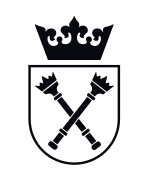 Nazwa dostawy(należy wskazać elementy składające się na dostawę)Nazwa i rodzaj podmiotu na rzecz, którego zostały zrealizowane dostawyTermin realizacjiWartość nettozamówienia(w euro)